Greece – Technological educational institute of Athens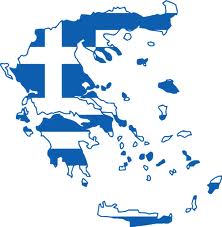 Basic information:Athens is the capital city of Greece. The T.E.I. of Athens was founded in 1983 and it is the third biggest Institution of Higher Education in Greece with approximately 35,000 students. It consists of five Faculties with a total of thirty six departments and it covers almost all the scientific and technological disciplines. The T.E.I. is located in the West of Attica, in the historic municipality of Aegaleo.Useful links:Official website of T.E.I.: http://www.teiath.gr/categories.php?mid=8&id=201&lang=enGuide for incoming students: http://www.teiath.gr/userfiles/khitas/documents/en/odigos_spoudon_eng.pdfInternational office website: http://www.teiath.gr/diethnwn/articles.php?id=3552&lang=en Transport:By plane:  www.studentagency.czBus and train connections: http://www.vtt.cz/informace/express-bus-line-atheny-prahaLocal transport in Athens : http://www.oasa.gr/?lang=enSyllabi:Not available online.The courses:COMMUNICATION IN BUSINESS AND TOURISM (The list of courses taught in English)Advertising & Public Relations Management AccountingInternational Business and MarketingStrategic Management Social Psychology and Human Resource Management Health ManagementTourism and Hospitality MarketingCommunication in Business and TourismResearch MethodsHistory of Modern Greek LiteratureE-business and E-marketing course
Project ManagementAcademic year:The academic year in the Polytechnic institute is divided into 2 parts – FALL SEMESTER and SPRING SEMESTER.Fall semesterClasses start in the last week of September and continue till the 3rd week of JanuarySpring semesterClasses start in the last week of February and continue till 3rd week of June. Exams:Every semester consist of 15 teaching weeks and two examination periods. The second exam period of the spring semester takes place in the first two weeks of September at the beginning of the following Academic year.Application and registration:Firstly you have to apply at your home university. If you are nominated, the application is sent to the T.E.I. of Athens by ordinary mail. Application formLearning AgreementCopy of ID Card or passportDeadline for applications:31st May for 1st Semester and all year15th October for 2nd SemesterArrival and accommodation:All incoming LLP / Erasmus students should firstly come to the Office of International and Public Relations, in order to be registered. Each student should bring with him/her:4 passport photosStudent card of the home institutionEuropean Health Insurance CardPassport or IDStudents are provided with the registration’s document which they have to submit to the relevant Department so as to obtain a student card and get the discounts for the means of transport. The second document provided to them must be taken to the Student Support Office of TEI for the issuing of the meal card. Furthermore, a statement of arrival is faxed or sent by normal post to the students’ home institution.  AccommodationAll LLP / Erasmus students should arrange their accommodation on their own. Upon their arrival, students can find cheap furnished apartments in the vicinity of the TEI Athens or in the center of Athens. Since academic year 2007-2008 the ESA group of students of the TEI of Athens has been created to help all incoming students with accommodation search as well as to help them solve all other problems. Holidays:1 January	New Year’s Day6 January	Epiphany / Theophanyvariable	Clean Monday / Shrove Monday (Easter – 41 days)25 March	Annunciation / Independence Dayvariable	Easter (Good Friday, Easter, Easter Monday)1 May	Labour Dayvariable	Pentecost / Whit Sunday (Easter + 49 days)variable 	Pentecost Monday / Whit Monday (Easter + 50 days)15 August	Assumption / Dormition of the Holy Virgin28 October	Ochi Day25 December	Christmas26 December	Glorifying Mother of GodProfession Specific Holidays30 January	The Three Holy Hierarchs17 November	Polytechneio Don’t forget to pack:Identity cardHealth insurance cardStudent cardDebit / credit cardIncoming students who wish to have a card for the gym should bring with them one photo and a valid document in English from their generalist doctor or their cardiologist, certifying that they are in good health and they can participate in sport activities. For those who haven’t brought a certification with them, they should visit a Greek hospital and be examined for:  electrocardiogram; a general blood test; SGOT, SGPT test. Certifications should be submitted to the Erasmus Office of TEI of Athens.International office contact:Address:	Agiou Spyridonos & Milou 1 street
12243 Egaleo
Athens, GreeceTel: 	+302105385178 / +302105385177 / +302105385895Fax: 	+302105385176E-mail: 	euroffic@teiath.gr
